St Andrew’s School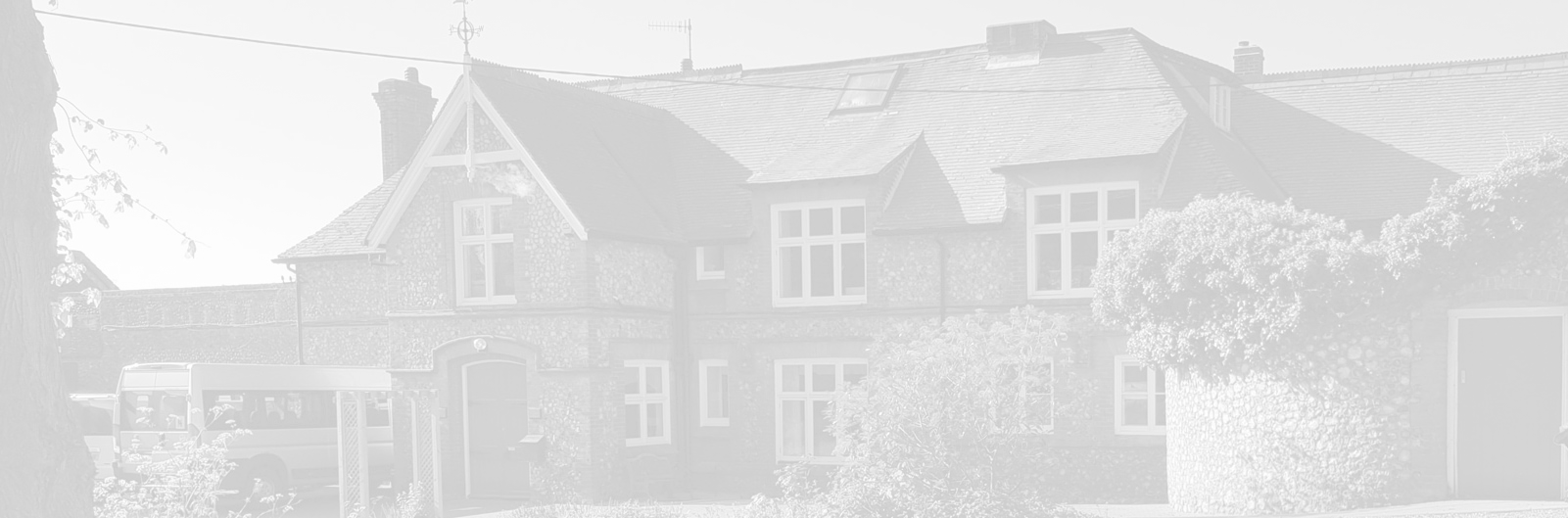 A school with Quaker valuesAylmerton Hall   Holt RoadAylmerton     Norfolk    NR11 8QATelephone:  01263 837927Email: head@standrewsschool.co.uk Head: Carol Keable B.Sc. (Hons), NASCO, M.Ed, P.G.C.P.S.E, UCert Autism.The St Andrew’s School Trust is a Registered Charity No. 1129232First AidPolicyLast reviewed date:			Autumn Term 2021Adopted by Trustees date:		22nd November 2021Next review date:			Summer Term 2024First Aid Policy – StatementAll staff are expected to always use their best endeavours, particularly in emergencies, to secure the welfare of the students in the school.AimsThe aims of our first aid policy are to:Ensure the health and safety of all staff, students, and visitorsEnsure that staff and Trustees are aware of their responsibilities with regards to health and safetyProvide a framework for responding to an incident and recording and reporting the outcomes2. Legislation and guidanceThis policy is based on advice from the Department for Education on first aid in schools, health and safety in schools and actions for schools during the coronavirus outbreak, and the following legislation:The Health and Safety (First Aid) Regulations 1981, which state that employers must provide adequate and appropriate equipment and facilities to enable first aid to be administered to employees, and qualified first aid personnelThe Management of Health and Safety at Work Regulations 1992, which require employers to make an assessment of the risks to the health and safety of their employeesThe Management of Health and Safety at Work Regulations 1999, which require employers to carry out risk assessments, make arrangements to implement necessary measures, and arrange for appropriate information and trainingThe Reporting of Injuries, Diseases and Dangerous Occurrences Regulations (RIDDOR) 2013, which state that some accidents must be reported to the Health and Safety Executive (HSE), and set out the timeframe for this and how long records of such accidents must be keptSocial Security (Claims and Payments) Regulations 1979, which set out rules on the retention of accident recordsThe Education (Independent School Standards) Regulations 2014, which require that suitable space is provided to cater for the medical and therapy needs of students3. Roles and responsibilitiesThe school will ensure that it has a sufficient number of suitably trained first aiders to care for employees in case they are injured at work. During coronavirus: the school will share their updated risk assessment with first aiders, so they are confident about providing the right assistance. 3.1 First aidersFirst aiders are trained and qualified to carry out the role (see section 7) and are responsible for:Taking charge when someone is injured or becomes illEnsuring there is an adequate supply of medical materials in first aid kits and notifying the Administration Assistant when stock is running low so that the contents of these kits can be suitably replenished.Ensuring that an ambulance or other professional medical help is summoned when appropriateActing as first responders to any incidents; they will assess the situation where there is an injured or ill person, and provide immediate and appropriate treatmentSending students home to recover, where necessaryAny first aid treatment given by first aiders must be recorded in the accident book which is kept in the staff room.  The record must show the date, time and place of incident, name of injured or ill person, details of the injury or illness and what first aid was given, what happened to the person immediately afterwards (e.g., went home, back to class, etc), and the name and signature of person dealing with the accident.  The accident book contains individually numbered pages, and the relevant page should be removed and stored securely in the school office locked filing cabinet prior to archiving as per the schools’ retention policy.  Keeping their contact details up to dateA list of the school’s first aiders is kept in the school office (due to GDPR we do not display this information within this policy). 3.2 The TrusteesThe board of Trustees has ultimate responsibility for health and safety matters in the school, but delegates operational matters and day-to-day tasks to the Headteacher and staff members.3.3 The HeadteacherThe Headteacher is responsible for the implementation of this policy, including:Ensuring that an appropriate number of trained first aid personnel are present in the school at all times Ensuring that first aiders have an appropriate qualification, keep training up to date and remain competent to perform their roleEnsuring all staff are aware of first aid proceduresEnsuring appropriate risk assessments are completed and appropriate measures are put in placeUndertaking, or ensuring that managers undertake, risk assessments, as appropriate, and that appropriate measures are put in placeEnsuring that adequate space is available for catering to the medical needs of studentsProcedures are in place for contacting the students’ carers as soon as possible.Staff are aware of their right to refuse to give medication or medical treatment and their right to receive appropriate instruction if they volunteer to do so.Reporting specified incidents to the HSE when necessary (see section 6) 3.4 StaffSchool staff are responsible for:Ensuring they follow first aid proceduresEnsuring they know who the first aiders in school areCompleting the accident reports for all incidents they attend to where a first aider is not called Informing the headteacher or their manager of any specific health conditions or first aid needs treatment must only be given by qualified first aiders unless such a person cannot be found in a reasonable time.In the case of a serious or significant incident a report should be made to carers by way of the home-school book, a letter home, or a telephone call.  This should be recorded on Schoolpod.Take note that it is not school policy to use sticking plasters on minor wounds, and that they must check in any case where a sticking plaster is used that the student is not allergic to them.Medication of any kind is not given to students unless the appropriate discussions between staff and parents have taken place and staff have been instructed appropriately in the use of the medication.  The procedure for the giving of medication must be followed.Staff should be aware that any spillage of blood or body fluid should be dealt with by first-aiders using appropriate techniques learned in first aid training.  Disposable gloves are kept next to the accident book and in first aid kits in Upper College, Gym, Minibuses, Staff Room, First Aid Room, Food Tech Room, D&T Room, Classroom, Art Room, Science Room and 8B Classroom for this purpose.  There is a yellow bin in the large mobile classroom staff toilet for the disposal of any waste contaminated by bodily fluids.Any reportable accidents or incidents are reported properly and promptly online using the RIDDOR website where full details are provided of how and what to report using the following link https://www.hse.gov.uk/riddor/report.htm#.  4. Students with specific medical conditions4.1 Health care plansStudents with particular medical conditions will have a health care plan drawn up and agreed with parents and/or health care professionals.  Relevant staff are made of the requirements of the health care plans.4.2 Students with medical conditionsStudents will have specific medical conditions entered onto the school’s management information system.  Individual student records can be accessed by relevant staff or alternatively a list can be provided by the office staff.5. First aid procedures5.1 In-school proceduresIn the event of an accident resulting in injury:The closest member of staff present will assess the seriousness of the injury and seek the assistance of a qualified first aider, if appropriate, who will provide the required first aid treatmentThe first aider, if called, will assess the injury, and decide if further assistance is needed from a colleague or the emergency services. They will remain on scene until help arrivesThe first aider will also decide whether the injured person should be moved or placed in a recovery positionThe first aider will decide if the injury requires urgent medical attention and if deemed so will call an ambulance, some examples of this may be (but not limited to);Breathing difficultiesLoss of consciousnessSevere bleedingSevere allergic reactionSevere burns or scaldsSeizures (not epilepsy related)Serve chest pain which is not abatingAcute state of confusion (not of normal character) If the first aider judges that a student is too unwell to remain in school, parents will be contacted and asked to collect their child. Upon their arrival, the first aider will recommend next steps to the parentsIf emergency services are called, the Administration Assistant will contact parents immediatelyThe first aider or relevant member of staff will complete an accident report form on the same day or as soon as is reasonably practical after an incident resulting in an injuryDuring coronavirus: first aiders will follow Health and Safety Executive (HSE) guidance for first aid during coronavirus.  They will try to assist at a safe distance from the casualty as much as possible and minimise the time they share a breathing zone.  Treating any casualty properly will be the first concern.  Where it is necessary for first aid provision to be administered in close proximity, those administering it will pay particular attention to sanitation measures immediately afterwards including washing and sanitising their hands.5.2 Off-site proceduresWhen taking pupils off the school premises, staff will ensure they always have the following:A school mobile phoneA portable first aid kit Information about the specific medical needs of studentsParents’ contact detailsRisk assessments will be completed by the Teacher in charge prior to any educational visit that necessitates taking students off school premises.There will always be at least 1 first aider on school trips and visits.During coronavirus: we will take account of any government advice in relation to educational visits during the coronavirus pandemic. 6. First aid equipmentA typical first aid kit in our school will include the following:A leaflet with general first aid adviceRegular and large bandagesEye pad bandages Triangular bandagesAdhesive tapeSafety pinsDisposable glovesAntiseptic wipesPlasters of assorted sizesScissorsCold compressesBurns dressingsNo medication is kept in first aid kits.First aid kits are provided at the following points: -School OfficeKey Stage 3 ClassroomStaff Room Art RoomCaretaker’s ShedBoth MinibusesDesign and Technology Room Science LaboratoryFirst Aid RoomKitchen in the CollegeEach kit contains the required first aid requisites.It will be the responsibility of the Administration Assistant to ensure that contents are complete and in date.7. Record-keeping and reporting7.1 First aid and accident record bookAn accident form will be completed by the first aider or relevant member of staff on the same day or as soon as possible after an incident resulting in an injury.As much detail as possible should be supplied when reporting an accident.A copy of the accident report form will also be added to the pupil’s educational record by the Administration Assistant.Records held in the first aid and accident book will be retained by the school for a minimum of 3 years, in accordance with regulation 25 of the Social Security (Claims and Payments) Regulations 1979, and then securely disposed of.7.2 Reporting to the HSEThe Assistant Head - Administration will keep a record of any accident which results in a reportable injury, disease, or dangerous occurrence as defined in the RIDDOR 2013 legislation (regulations 4, 5, 6 and 7).The Assistant Head - Administration will report these to the Health and Safety Executive as soon as is reasonably practicable and in any event within 10 days of the incident. Reportable injuries, diseases or dangerous occurrences include: DeathSpecified injuries, which are:Fractures, other than to fingers, thumbs, and toesAmputationsAny injury likely to lead to permanent loss of sight or reduction in sightAny crush injury to the head or torso causing damage to the brain or internal organsSerious burns (including scalding) Any scalding requiring hospital treatmentAny loss of consciousness caused by head injury or asphyxiaAny other injury arising from working in an enclosed space which leads to hypothermia or heat-induced illness, or requires resuscitation or admittance to hospital for more than 24 hoursInjuries where an employee is away from work or unable to perform their normal work duties for more than 7 consecutive days (not including the day of the incident)Where an accident leads to someone being taken to hospitalNear-miss events that do not result in an injury but could have done. Examples of near-miss events relevant to schools include, but are not limited to: The collapse or failure of load-bearing parts of lifts and lifting equipmentThe accidental release of a biological agent likely to cause severe human illnessThe accidental release or escape of any substance that may cause a serious injury or damage to healthAn electrical short circuit or overload causing a fire or explosionInformation on how to make a RIDDOR report is available here: How to make a RIDDOR report, HSE
http://www.hse.gov.uk/riddor/report.htm 7.3 Notifying parentsThe first aider or other appropriate staff member will inform parents of any accident or injury sustained by a student, and any first aid treatment given, on the same day, or as soon as reasonably practicable.7.4 Reporting to Ofsted and child protection agenciesThe Headteacher will notify Ofsted of any serious accident, illness, or injury to, or death of, a student while in the school’s care. This will happen as soon as is reasonably practicable, and no later than 14 days after the incident.The Headteacher will also notify Norfolk County Council of any serious accident or injury to, or the death of, a student while in the school’s care.8. TrainingAll school staff are able to undertake first aid training if they would like to. All first aiders must have completed a training course and must hold a valid certificate of competence to show this. The school will keep a register of all trained first aiders, what training they have received and when this is valid until. This is stored on the school network and a copy is available from the school office.Staff are encouraged to renew their first aid training when it is no longer valid. 